УТВЕРЖДАЮГлава Ханты-Мансийского района,председатель межведомственной комиссии  Ханты-Мансийского районапо противодействию экстремистской деятельностиК.Р.Минулин[Дата документа]ПОВЕСТКАзаседания Межведомственной комиссии Ханты-Мансийского районапо противодействию экстремистской деятельности Дата время проведения: 05 декабря 2019 года в 15 ч 00 мин.Место проведения: конференц-зал администрации района.Время доклада: 3 – 5 мин.Рассматриваемые вопросы:1. О результатах реализации в 2019 году мероприятий по профилактике экстремизма, предусмотренных муниципальной программой «Укрепление межнационального и межконфессионального согласия, поддержка и развитие языков и культуры народов Российской Федерации, проживающих на территории муниципального образования Ханты-Мансийский район, обеспечение социальной и культурной адаптации мигрантов, профилактика межнациональных (межэтнических) конфликтов на 2019 – 2021 годы».Докладчики: Короткова Екатерина Борисовна, и.о  директора МКУ ХМР "Комитет по культуре, спорту и социальной политике".2. Об утверждении Плана работы Межведомственной комиссии Ханты-Мансийского района по противодействию экстремисткой деятельности  на 2020 год.Докладчик:Девятков Сергей Николаевич, начальник отдела по организации профилактики правонарушений.3. Об исполнении решений Межведомственной комиссии Ханты-Мансийского района по противодействию экстремистской деятельности.Докладчик:Подкина Ольга Петровна, консультант отдела по организации профилактики правонарушений администрации Ханты-Мансийского района.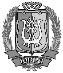 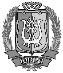 ДОКУМЕНТ ПОДПИСАНЭЛЕКТРОННОЙ ПОДПИСЬЮСертификат  [Номер сертификата 1]Владелец [Владелец сертификата 1]Действителен с [ДатаС 1] по [ДатаПо 1]